Zápis z 98. mimořádné schůze Rady města Pardubic, která se konala dne 06.02.2018 od 08:00 hodin v jednací místnosti v bytě č. 4, třída Míru čp. 90, Pardubice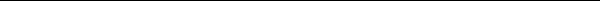 I.
Schválení programu jednáníProgram  98. mimořádné schůze RmP dne 06.02.2018 byl schválen takto: (pro 7, proti 0, zdrž. 0)1. Zahraniční služební cesta - Vysoké Tatry2. Rozhodnutí zadavatele o výběru dodavatele - KP3. Komise k vyhodnocení veřejné soutěže na zástavbu areálu Hůrka4. DiskuseDodatečně členové rady obdrželi:Žádost XXXX o podporu knihyII.
Schválení usnesení z 97. řádné schůze RmP dne 22.01.2018 a jmenování ověřovatelů z 98. mimořádné schůze RmP dne 06.02.2018Usnesení z 97. řádné schůze RmP byla schválena.Ověřovateli  zápisu z 98. mimořádné schůze RmP byli jmenováni		Jakub Rychtecký										Libor SlezákIII.
Pořadí projednávaných zpráv1
Zahraniční služební cesta - Vysoké TatryZpravodaj: Radim Jelínek, vedoucí KPBez doplňujících informací.
Bez rozpravy

Číslo návrhu: 001
Přijaté usnesení č. R/7232/2018               (pro 7, proti 0, zdrž. 0)

Rada města Pardubic
Schvalujezahraniční služební cestu primátora města Pardubic Ing. Martina Charváta s doprovodem XXXXX ve dnech 9. 2. 2018 - 11. 2. 2018 do Vysokých Tater.2
Rozhodnutí zadavatele o výběru dodavatele - KP
Zpravodaj: Radim Jelínek, vedoucí KPBez doplňujících informací.
Rozprava:V rámci diskuse bylo doporučeno jednat s H. Šmejkalovou o spolupráci s EBA a.s. a získat prostor k propagaci letiště.Číslo návrhu: 001
Přijaté usnesení č. R/7233/2018               (pro 7, proti 0, zdrž. 0)

I. Rada města Pardubic
Rozhodlapodle zákona č. 128/2000 Sb., v souladu se zákonem č. 137/2006 Sb. ve znění pozdějších předpisů a na základě čl. 14 odst. 4 výjimky ze směrnice zadavatele, Zadávacího řádu veřejných zakázek, o zadání veřejné zakázky malého rozsahu "Uveřejňování inzerce v tištěných a elektronických médiích vydavatelství C.O.T. Media v roce 2018“ dodavateli  C.O.T. media s.r.o., Komplex Olšanka, Táboritská 23/1000, 130 00 Praha, IČ: 25098853 ve výši maximálně do 195.000,-- Kč bez DPH.II. Rada města Pardubic
Ukládázajistit vystavení celoroční objednávky na uvedené služby s dodavatelem C.O.T. media s.r.o., Komplex Olšanka, Táboritská 23/1000, 130 00 Praha, IČ: 25098853 ve výši maximálně do 195.000,-- Kč bez DPH.
Z: R. Jelínek, vedoucí KP
T: 15.02.20183
Komise k vyhodnocení veřejné soutěže na zástavbu areálu HůrkaZpravodaj: Helena Dvořáčková, náměstkyně primátoraBez doplňujících informací.
Rozprava:- Členem komise byl jmenován Libor Slezák s tím, že Z. Kavalírová, vedoucí OHA, bude     nehlasujícím odborným členem.


Číslo návrhu: 001
Přijaté usnesení č. R/7234/2018               (pro 7, proti 0, zdrž. 0)

Rada města Pardubic
Jmenuje- Ing. Helenu Dvořáčkovou, náměstkyni primátora statutárního města Pardubice, 
- Ing. Tomáše Pelikána, zastupitele statutárního města Pardubice,
- Ing. Mgr. Vítězslava Štěpánka, zastupitele statutárního města Pardubice,
- Ing. Libora Slezáka, člena RmP,
- Mgr. Aleše Uchytila, vedoucího právního oddělení Magistrátu města Pardubice,

členy Komise pro vyhodnocení nabídek podaných v rámci veřejné soutěže na uzavření smlouvy o budoucí smlouvě o zřízení práva stavby a následnou koupi pozemků v areálu Hůrka v Pardubicích.4
DiskuseR. Jelínek okomentoval žádost XXXXXX o podporu knihy. Na základě diskuse bylo doporučeno ověřit kvalitu publikace a jednat o odkoupení 10 ks knih pro potřeby města → podpora vyjádřena.

Schůze byla ukončena v 8:20 hodin
………………………………………
Martin Charvát
primátor města Pardubic Ověřovatelé:…………………………………………….								Jakub  R y c h t e c k ý   	………………………………………………Libor  S l e z á k    __________________________________________________________________________________Pardubice 06.02.2018				(Jména jsou uváděna bez titulů)Zpracovala: Alena Pešková, organizační odd. KPOriginál (4  stránky)  zápisu včetně všech příloh, které podléhají ochraně osobních údajů a nemohou být na webových stránkách města zveřejněny, je možné občanům města Pardubic poskytnout na organizačním odd. MmP, Pernštýnské nám. 1.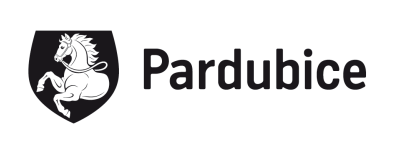 Statutární město Pardubice | Magistrát města Pardubic
Kancelář primátoraPřítomni:Martin Charvát, Jiří Rozinek, Helena Dvořáčková, Jakub Rychtecký, Dušan Salfický, Ivana Dolečková, Libor SlezákMichal Zitko, tajemník magistrátuRadim Jelínek, vedoucí kanceláře primátoraOmluveni:Vladimír Ninger, František WeisbauerP:Jelínek Radim, vedoucí kanceláře primátoraZ:Svobodová Hana, kancelář primátoraP:Jelínek Radim, vedoucí kanceláře primátoraZ:Jelínek Radim, vedoucí kanceláře primátoraP:Dvořáčková Helena, náměstkyně primátoraZ:Uchytil Aleš, kancelář tajemníka